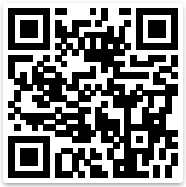 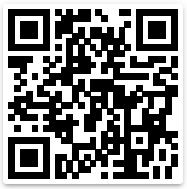  Ready or Not            The Rapture